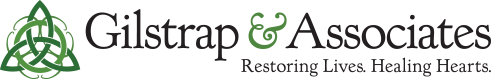 Individual Client Intake FormGENERAL INFORMATIONClient Name ____________________________________Preferred Name _________________________________Age: __________   Date of Birth: ____________________Referred by: ____________________________________Race: White ___ Black___ Hispanic___ Asian   ___ Other___Sex:  ___ Male   ___ FemaleForms Completed By: ____________________________ Relationship to client ____________________________CONTACT INFORMATIONStreet Address: _______________________________Suite/Apartment Number: ______________________City: ________________________________________Zip Code: ____________________________________May We Send Mail Here: ___ Yes   ___ NoHome Phone: _________________________   May We Leave a Message Here ___ Yes ___ NoMobile Phone: ________________________   May We Leave a Message Here   ___ Yes ___ NoWork Phone: _________________________   May We Leave a Message Here   ___ Yes ___ NoEmail Address: ________________________May We Send Email Communication Here: ___ Yes   ___ No_____________________________________________________________________________EMERGENCY CONTACT INFORMATIONName: _________________________________Relationship to Client: ____________________MEDICAL INFORMATIONPrimary Physician: ________________________________Phone: _________________________________________Address: ________________________________________City: ____________________________________________Zip: _____________________________________________Would you like us to have contact with your Primary Care Physician?  ___ Yes   ___ NoAre you currently receiving medical treatment?   ___ Yes   ___ NoIf yes, please specify: ________________________________________List any conditions, illnesses, surgeries, hospitalizations, traumas or related treatments you have experienced: ________________________________________________________________________________________________________________________________________________________________________________________________________________MEDICATIONSAre you currently taking any medications?  ___ Yes   ___NoList all current medications and dosages being taken, including those seldom used or taken only as needed:(Use ack if necessary)Medication/ Dosage ______________________________________________________ Improves___Prevents___ControlsMedication/Dosage _____________________________________________________ Improves___Prevents___ ControlsSPIRITUAL/RELIGIOUS How important are spiritual matters to you? (Circle One)Not at all      Little      Moderate      Very MuchAre you affiliated with a spiritual or religious group?Yes    NoRELATIONAL INFORMATION Current relational status (Please check one) Single Dating Engaged Married SeparatedAre you content with your current Status:  If no, explain briefly.YesNo____________________________________________________________________________________________________________________________________________________________PHYSIOLOGICAL SYMPTOMSPlease check any of the following Physiological symptoms that apply to you presently or in the past (check past or present)CURRENT STATUSPlease check any of the Following Problems which pertain to your child and /or your family (check past or present)TERMS OF SERVICEI understand that it is customary to pay for services when rendered. I accept full responsibility for payment of any balance incurred for services. I further understand that without 24-hour notice of intention to cancel, I will be charged the full administrative fee for the service.Name of person responsible for payment: ___________________________________________Signature of person responsible for payment: ________________________________________Date: ______________Symptoms Yes No CurrentPastSleep Trouble Weakness Rapid Heart Rate Intestinal Troubles Stomach Troubles Change in Appetite Pain See/Hearing Things Chest Pain Dizziness Visual Troubles Speech Problems High Blood Pressure Headaches Trouble Relaxing Tension TremblingDifficulty Breathing TirednessSymptoms Yes NoCurrentPastStress Loss of Self ControlDisorganized Thoughts Loss of Memory Paranoia Hyperactive Mood Shifts Dissociative StatesRacing ThoughtsTrouble with Job Loss of Ambition Loneliness Problems with Children Anger Problems Communication Issues Issues with Friends Parental Problems Marital ProblemsAnxiety DepressionGuilt Unwanted Thoughts Grief Emotional Abuse Sexual Abuse Physical AbuseVerbal Abuse ShynessFears/Phobias Inferiority Bad Dreams Terminal Illness Legal Issues Issues with Changes in Life Compulsivity Irritability Disorientation NervousnessHopelessnessSexual AddictionCyber Addiction Difficulty with Gambling Pregnancy Abortion Recent Death Trauma Crying SpellsSuicidal Thoughts/AttemptsSelf-Harm Panic Attacks Defiance Anti-Social Behaviors Attachment Issues Judgement Errors Problems with Authority Risk Taking Behavior Anti-Social Behavior Eating Disorder Alcohol Use Drug Use Paranoia AggressivenessFinancial Issues Martial Issues 